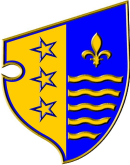 SPISAK UČENIKA SREDNJIH ŠKOLA KOJI SU OSVOJILI  NAGRADE NAKANTONALNIM TAKMIČENJIMA U ŠKOLSKOJ 2015 / 16. GODINIIz predmeta FIZIKA takmičili su se učenici I,II,III I IV razreda i ostvarili slijedeće rezultate:FIZIKA    Iz predmeta ISLAMSKA VJERONAUKA takmičili su se učenici I,II,III I IV razreda i ostvarili slijedeće rezultate:ISLAMSKA VJERONAUKAIz predmeta MATEMATIKA takmičili su se učenici I,II,III I IV razreda i ostvarili slijedeće rezultate:I razredOsvojeno mjesto           ŠKOLA1.Emir OsmanspahićMSŠ ”Enver Pozderović"2.Hamza OmerbašićMSŠ ”Enver Pozderović"II razredOsvojeno mjesto           ŠKOLA1.Nedžma MušovićMSŠ ”Enver Pozderović"2.Aida UzunovićSTŠ ”Hasib Hadžović"3. Adelisa SubašićMSŠ ”Enver Pozderović"ZAHVALNICA za uspješnu pripremu učenika za takmičenja I i II razredaAzim HodoI razredOsvojeno mjesto       ŠKOLA1.Ajla ProlazMSŠ ”Enver Pozderović"2.Sanina HerakMSŠ ”Enver Pozderović"3.Ela VranaSTŠ ”Hasib Hadžović"II razredOsvojeno mjesto       ŠKOLA1.Adelisa SubašićMSŠ ”Enver Pozderović"2.Aida UzunovićSTŠ ”Hasib Hadžović"3.Almina SilajdžićMSŠ ”Enver Pozderović"III razredOsvojeno mjesto       ŠKOLA1.Elmina DeljoSTŠ ”Hasib Hadžović"ZAHVALNICAVejsil DragoljIV razredOsvojeno mjesto       ŠKOLA1.Nadira ImamovićMSŠ ”Enver Pozderović"2.Ahmedina PljevljakSTŠ ”Hasib Hadžović"3.Selma TvrtkovićMSŠ ”Enver Pozderović"ZAHVALNICA za uspješnu pripremu učenika za takmičenja I i II I IV razreda I za državno takmičenjeAzra BajrovićI razredOsvojeno mjesto       ŠKOLA1.Emir Osmanspahić MSŠ ”Enver Pozderović"ZAHVALNICAAnel HoroII razredOsvojeno mjesto       ŠKOLA1.Emir Mujanović STŠ „Hasib Hadžović”2.Nedžma Mušović MSŠ „Enver Pozderović”3.Indira Hurko STŠ „Hasib Hadžović“ZAHVALNICAElma DelićIV razredOsvojeno mjesto       ŠKOLA1.Enis Garaplija STŠ „Hasib Hadžović“ Goražde2. Kenan BaljićSTŠ „Hasib Hadžović“ GoraždeZAHVALNICAMerita Paradžik